ҠАРАР                                              № 21                            ПОСТАНОВЛЕНИЕ«09» апрель 2013й.                                                                   «09» апреля 2013г.«Об определении границ  прилегающих к некоторым организациям и объектам  территорий, на которых не допускается розничная продажа алкогольной продукции»В соответствии со  ст. 16 Федерального закона от 22.11.1995 года №171- ФЗ «О государственном регулировании  производства и оборота этилового спирта, алкогольной и спиртосодержащей продукции и об ограничении потребления (распития) алкогольной продукции, Постановлением Правительства Российской Федерации  от 27.12.2012 года №1425 «Об определении органами государственной власти субъектов Российской Федерации мест массового скопления граждан и мест нахождения источников повышенной опасности, в которых не допускается розничная продажа алкогольной продукции, а также определении  органами  местного самоуправления границ прилегающих к некоторым организациям и объектам территорий, на которых  не допускается розничная продажа алкогольной продукции», руководствуясь  ч.6 ст.43 Федерального закона №131-ФЗ от 06.10.2003 г «Об общих принципах организации местного самоуправления  в Российской Федерации», ПОСТАНОВЛЯЮ:Утвердить перечень организаций и объектов, на прилегающих территориях которых не допускается розничная продажа алкогольной продукции (Приложение №1)Утвердить следующие  границы прилегающих к организациям и объектам территорий, на которых не допускается розничная продажа алкогольной продукции:- Схема границ прилегающей территории к  МБОУ СОШ в  д.Старотумбагушево, ул.Центральная, д.12 (Приложение №2)  - Схема границ прилегающей территории к  МБОУ НОШ в д. Темяково, ул.Рабочая, д.2а (Приложение №3)3. Обнародовать настоящее постановление путем размещения  на сайте  http://www.stumbagush.sharan-sovet. 4. Настоящее постановление вступает в силу с момента его обнародования.5. Контроль за исполнением настоящего постановления оставляю за собой.И.о. главы сельского поселения                                 И.Х. Бадамшин       Приложение №1К постановлению № 21от 09 апреля 2013 годаПеречень организаций и объектов, на прилегающих территориях которых не допускается   розничная продажа алкогольной продукциипо сельскому поселению Старотумбагушевский сельсовет муниципального района Шаранский район Республики БашкортостанСхемаграниц прилегающей территории МБОУ «СОШ д.  Старотумбагушево» ул. Центральная, 12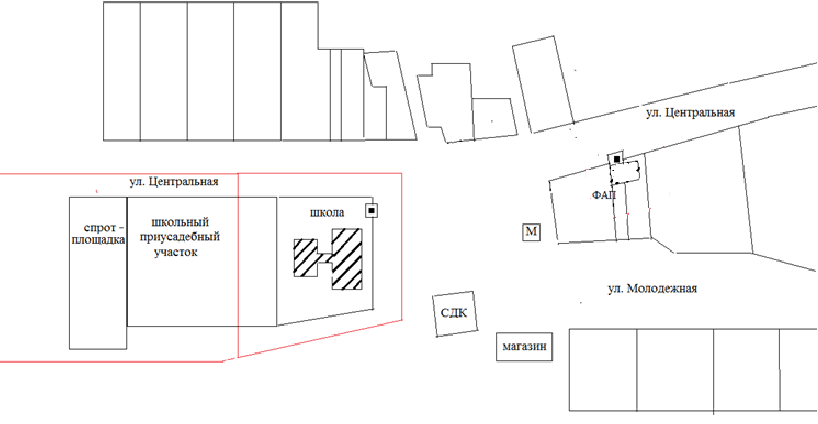 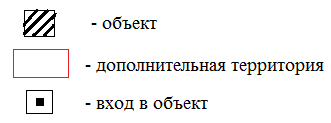 Схемаграниц прилегающей территории МБОУ «НОШ д. Темяково» ул. Рабочая, 2 а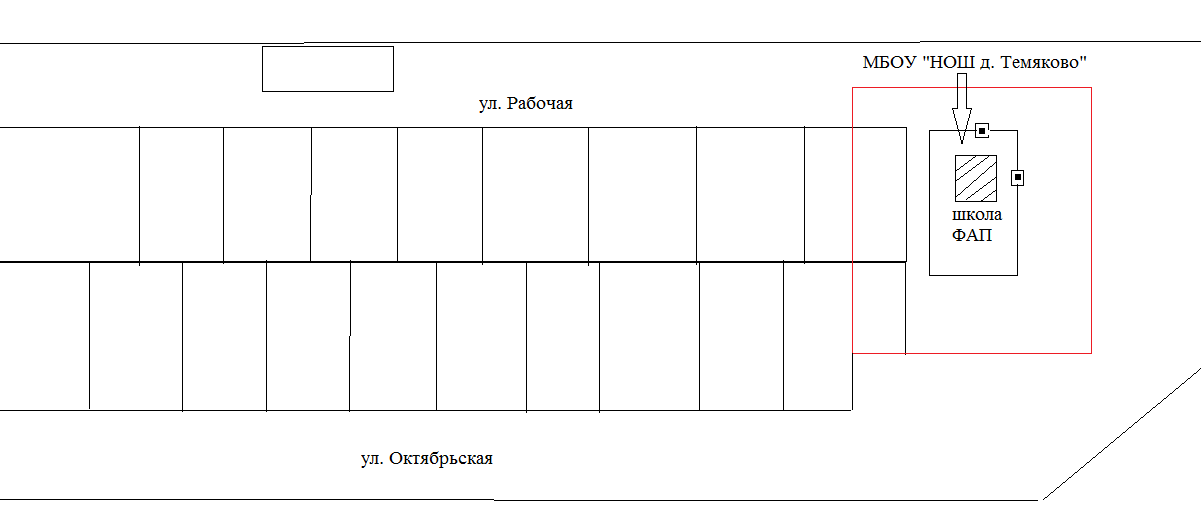 БАШҚОРТОСТАН РЕСПУБЛИКАҺЫШАРАН РАЙОНЫ МУНИЦИПАЛЬ РАЙОНЫИСКЕ ТОМБАҒОШ АУЫЛ СОВЕТЫАУЫЛ БИЛӘМӘҺЕ ХАКИМИӘТЕИске Томбағош ауылы, тел.(34769) 2-47-19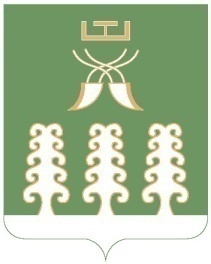 РЕСПУБЛИКА БАШКОРТОСТАНМУНИЦИПАЛЬНЫЙ РАЙОН ШАРАНСКИЙ РАЙОНАДМИНИСТРАЦИЯ  СЕЛЬСКОГО ПОСЕЛЕНИЯСТАРОТУМБАГУШЕВСКИЙ СЕЛЬСОВЕТс. Старотумбагушево, тел.(34769) 2-47-19№п/пНаименование объектаЮридичес-кий адресАдрес место-нахожденияМинималь-ное расстояние1МБОУ «СОШ д.Старотумбагушево»Д.Старотумбагушево, ул.Центральная,д.12Д.Старотумбагу-шево, ул.Центральная,д.1250 м2МБОУ НОШ д.ТемяковоД.ТемяковоУл.Рабочая, д.2аД.ТемяковоУл.Рабочая, д.2а50 м